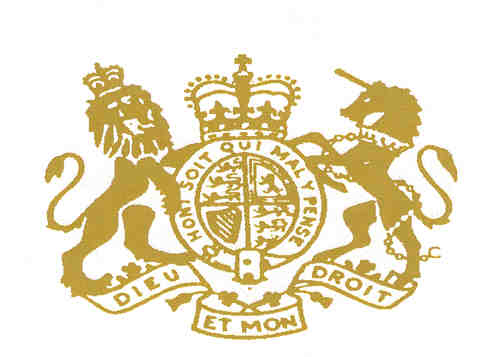 OFFICE OF THE GOVERNOR GENERALONE MONTAGUE PLACE #9 EAST BAY STREETCOMMONWEALTH OF THE BAHAMASPRESS RELEASE: In accordance with the provisions of the National Honours Act, His Excellency, the Governor-General, The Most Honourable Sir Cornelius Smith, O.N., G.C.M.G., Chancellor of the Societies of Honour, is pleased to announce the 2023 conferral of awards under the National Honours Act to Citizens of The Bahamas and to Foreign Nationals who are Heads of foreign governments or who have given exemplary service to The Bahamas. Order of National HeroDame Doris Johnson, DBE (Posthumously)Order of The Bahamas - Companion His Excellency Lowell Jason Mortimer, OBEThe Hon. Cynthia Pratt, CDRev. Dr. Harcourt Whitfield Brown (Posthumously)Dr. Michael Perry GomezHis Grace the Most Reverend Patrick Christopher Pinder, CMGMrs. Eileen Dupuch Carron, CD, CMGOrder of The Bahamas - Officer Rev. Kenris Lolietha Deveaux-Carey, OBEMrs. Lynn Pyfrom Fletcher Holeswesko, CBEReverend Dr. J.  Emmette Weir (Posthumously)Order of The Bahamas - MemberMr. Edward Clement Bethel (Posthumously)The Hon. Senior Justice Bernard Selkirk Anderson TurnerThe Hon. Mr. Justice Milton Augustine EvansThe Hon. Mr. Justice Kim Neville Adderley (Ret.)Mr. John Vincent Dean (Posthumously)The Honourable Mr. Justice Jon IsaacsDr. Richard C. DemeritteOrder of ExcellencMrs. Erica Gates (Posthumously)Ms. Nina Lynn GapeHis Excellency Paul Kagame, President of the Republic of RwandaMs. Maxine Waters, Congresswoman, United States of AmericaOrder of Distinction - CompanionMr. Admiral Lorenz Ferguson Sr.(Posthumously)Mr. Alfred Eric CareyMr. Amos Ferguson (Posthumously)Mrs. Andrea Elizabeth Eyvonne ArcherMrs. Anita Verthia BenebyMrs. Barbara Hanna-CoxMrs. Barbara PierreMr. Brensil RolleRev. Dr. Carlton Bursil MossCommissioner Clayton Leroy Fernander, KPMCommissioner Bernard Kenneth Bonamy (Retired) (Posthumously)Commodore Clifford Wellington Scavella (Retired)Commodore Davy Franklyn Rolle (Retired)Commodore Tellis Andrew Bethel (Retired)Commodore Roderick Bowe (Retired)Commodore Dr. Raymond Emmanuel KingRev. Edwin TaylorMrs. Effie Walkes (Posthumously)Mrs. Eleanor PhilipsMr. Errison Pallman JohnsonMr. Errol Winston Bethel, OBEMr. Everette Ferguson (Posthumously)Captain Fernley Arthur PalmerMs. Frances Butler (Posthumously)Pastor Francis Carey III, OBEAssistant Commissioner Grafton Orlando Ifill Sr. (Retired)Mr. Harl Joseph Taylor. (Posthumously)Bishop Helen McPheePastor Henry Carlisle FrancisHon. Dr. Earl D. DeveauxHon Theresa Maria Moxey-Ingraham(Posthumously)Mrs. Mabel Walker (Posthumously)Ms. Maria-Teresa ButlerMs. Marion Stuart (Posthumously)Mr. Mark WilsonMr. McFarlane Anthony Gregory McKay aka Tony McKay (Posthumously)Mr. Raphael Aguard MunningsMr. Ray Minus Jr. (Posthumously)Mr. Reginald William Eldon Mr. Reginald Charles Grant (Posthumously)Mr. Ricardo Pedro DeveauxMr. Robert Love (Posthumously)Dr. Sandra Dean Patterson, ODMrs. Shawn M. TurnquestMr. Sherlyn Wellington HallMr. Sidney W. SmithMs. Sylvia Eujeneth Scriven, OBEMr. Theordore Grant Glover (Posthumously)Mrs. Valerie Trephena Hepburn-KnowlesMs. Vernice WalkineOrder of Distinction – OfficerMr. Alfred WillliamsMrs. Anita Elizabeth Collie- VerdeciaMrs. Diane Holowesko-DunkleyMr. Horizal  Alex SimmonsMr. Irvin Montgomery TaylorOrder of Distinction – MemberMrs. Eulease Cynthia BenebyMr. Alexander Doyle BurrowsMr. David Jabis KnowlesMr. Fletcher FergusonMrs. Inez Maria Ferguson-PeetMr. Kevin Maurice MossOrder of Merit- CompanionMr. Alexander Wellington GibsonMr. Alfred A. RolleMr. Breon Standford LearyMr. Carlton RussellMs. Cheryl BastianMrs. Cheryl Marie Marshall-CampbellMs. Clare RolleMr. Daniel NixonMr. Diallo Gary IngrahamMr. E. John DeleveauxMr. Edison Alric DamesMr. George Gilbert Esdale PinderMr. Gladstone Moon McPheeMs. Harrington Marlyn NixonMs. Helen SmithMr. John Richard PhillpotMr. John Sidney RolleMr. John JohnsonMr. Kirkwood Rodger CleareDeputy Commissioner of Police Leamond Jerome DeleveauxDeputy Commissioner of Police Loretta Mae Mackey (Retired)Mr. Marcellus Charles TaylorMr. Marvin HenfieldMs. Melberth Una Emmerita CharltonMr. Michael SymonetteMr. Michael ReckleyMr. Michael Todd BraynenMr. Nathaniel McArthur DeanMr. Nathaniel Beneby Sr. (Posthumously)Dr. Norris Stubbs (Posthumously)Mr. Philip James StubbsMr. Richard JohnsonMr. Russell MillerMrs. Sheila Mae CulmerMr. Stuart BoweMr. William Bill NaughtonOrder of Merit- OfficerMr. Arthur LightbourneSenior Assistant Commissioner of Police Ashton Fitzgerald Greenslade (Retired)Mr. Basil MinnsAssistant Commissioner of Police Bernard Kenneth Bonamy Jr.Ms. Brendamae Catherine CleareMs. Brynda KnowlesMr. Charles SmithAssistant Commissioner of Police Craig Andrew StubbsAssistant Commissioner of Police Dellareece Marie FergusonMrs. Denise Verna Williams nee KnowlesMr. Donald Shannon Bullard, Sr.Mr. Edrin SymonetteMr. Emmanuel Nathaniel RolleMr. Frederick Byron FergusonMr. Hilbert Richards, Sr.Mrs. Hilda Louise SymonetteMrs. Juanita Estella ColebrookeAssistant Commissioner of Police Kendal Alexander StrachanAssistant Commissioner of Police Kenwood Elroy TaylorAssistant Commissioner of Police Kirkwood AndrewsMr. Llewellyn Augustine CartwrightMrs. Pamela Carol Mary Jones-BurnsideMs. Pandora Virginia WilliamsMr. Samuel Elijah ButlerMr. Spence Michael FinlaysonMrs. Stephanie Eudence Johnson-BethelMr. Stephen SawyerAssistant Commissioner of Police Theophilus Andrew CunninghamMr. Ural Bertram PinderAssistant Commissioner of Police Zhivago Henry DamesOrder of Merit- MemberMr. Albert King Dilette (Posthumously)Mr. Alexander ThompsonMs. Almela Sheila Campbell (Posthumously)Mr. Alphonso James Smith (Posthumously)Ms. Alvery Vernice HannaRev. Andrew Christopher Burrows (Posthumously)Mrs. Anita Jane Bethel-WilliamsMr. Anthony Rudolph Marshall (Posthumously)Mr. Arthur Talmage PeetMs. Barbara L. BethelMr. Basil Sands ‘aka’ The Kid (Posthumously)Mr. Brendan Gregory Paul FoulkesMr. Carl BethelMrs. Carol Leila HannaMrs. Clara Elizabeth EvansMr. Corydon Cyril MitchellMr. Danny Thomas DavisMs. Debbie BartlettMr. Derrick Bookie NesbittMs. Dorothy PanzaMr. Earle BethellMr. Edmund Errol DorsettMr. Edward Josh WilkersonMr. Everette Standord MillerMr. George Arlington MartinMr. Godfrey Gordon RolleMr. Greg ChristieMr. Henry Anselm WemyssHis Excellency Tony S. JoudiPastor Israel Jenese PinderMr. James PinderMr. John Jefferson ScavellaMs. Juanita PercentieMr. Kirk SmithMs. Krista Danielle ShermanMr. Laddy Daswell BevansMr. Lionel DorsettMrs. Marina Allerdyce Louise StrachanMr. Max DeanMr. Mike SmithMr. Morris Rufus RolleMr. Nixon Simms, Jr.Pastor Joel Rolle, Sr.Mr. Randy Rolle, Sr.Order of Merit - Member Mr. Reg SmithMr. Rembert AlburyMr. Ron OverendMs. Rozanna Predesta MooreMr. Samuel Leviticus SaundersMs. Sandra EdgecombeRev'd. Fr. Sebastian Arthur CampbellMrs. Sophia Ann ButlerMr. Stephen Hubert BenebyMs. Sylvia B. BenebyDr. Theresa E. Moxey-AdderleyMs. Velma P. DorsetteMr. Vivian Prince RolleMr. Watewell RigbyMrs. Winifred Cornell Barry nee SaundersMs. Yvette StuartMedals for Acts of BraveryMr Anthony Garfield ArcherMr. Jeffrey Hugo Gibson ( Posthumously)Mr. Lorenzo Douglas CareyMr. Patrick Neil Rickey Johnson (Posthumously)Mr. Shawn Roosevelt RolleMr. Sullavin Benjamin McKenzieDistinguished Service MedalMr. A. Alan StrachanMs. Agatha Louise DelancyMr. Anthony Leslie RyanMs. Antoinette RolleMs. Antoinette Donnalee StuartMr. Basil Andrew DeanMrs. Belinda Raquel Clarke-ChipmanMrs. Betty Ann Lloyd-TurnquestMrs. Blanche Alicia Sherman-WeechMr. Carl Fred CurryMs. Charlene RahmingMr. Charles Edward HallMrs. Cheryl Fox-CambridgeMs. Claudette Andrea RolleMr. Claudius Bethel Sr.Ms. Curleane Gwendolyn WeechMs. Daphanie SawyerMr. David James Poitier (Posthumously)Mr. Derence Anthony Rolle-DavisMr. Donald Allen FernanderMs. Elmeta RolleMrs. Elva Margaret Smith-RussellMr. Ercell DorsettMr. Godfrey KnowlesMr. Henry Adolphus NixonMr. Hilton Emmanuel McIntoshMrs. Irene Parker (Posthumously)Mr. James Washington PrattMr. John Ellis Cunningham Sr. (Posthumously)Mr. John Nelson DavisMs. Judith Pamela ThompsonMs. Julie Bertha Thompson (Posthumously)Mr. Keno Ricardo WongMr Kenry Alexander StubbsMr. Kevin DelancyMrs. Lelah Deloris Farquharson-CunninghamMr. Leonard Brave StuartMr. Lincoln James Maycock (Posthumously)Ms. Loretta JonesMrs. Malvenia Dawkins-WilliamsMrs. Mary Elizabeth Clare-McCartneyMrs. Mavis Suzanne Ellis-SaundersMs. Mavis KnowlesMrs. Mazell Beatrice HinzeyMs. Michelle FarringtonMrs. Millard M. BethelMr. Paul DuncombeMs. Peggy Elizabeth AlburyMr. Peter WeechMr. Phillip William-DorsettMs. Playdale NewtonMs. Portia Patrice SweetingMs. Rebecca Pamela JohnsonMr. Rudolph Vincent BoweMr. Rudolph Hazlet FergusonMr. Ryan Oneil ForbesMs. Sandra Pauline WalkerMr. Sean Ricardo WrightMs. Sheron Lydia JohnsonMr. Sherrick Lingstone EllisMr. Sidney E. DarlingMr. Stanley Benjamin Pinder (Posthumously)Ms. Stephanie BurrowsMr. Stephen KnowlesMs. Tezel Florine AndersonMrs. Valderine Cordelia Turnquest –RumerMs. Veronica Theresa BurrowsMrs. Wanda Lucile Kemp-StuartMr. Xavier ColtonMs. Yvonne McDonald (Posthumously)Ms. Zelma Maxine AlburyFurther, His Excellency, the Governor-General, acting in accordance with Section 4: 5(a) of the National Honours (Amendment) Act, 2023 is please to recognize of the following persons for long and exceptional service to the Governor-General:Mrs. Doris WhymsMr. Edgar KempMr. Jack ThompsonMr. Joel BucannonMrs. Patricia Musgrove-GoodingMr. Philip SaundersMs. Rochelle Major-MinnisMrs. F. Samantha GrayMrs. Sherlyn Bastian-WallaceMrs. Tiffany Frazer-DeanJuly 10th, 2023Nassau, N.P.,The Bahamas					